ΑΝΑΚΟΙΝΩΣΗΣας ενημερώνουμε ότι την Τετάρτη  08-03-2017 και ώρα 10:00 μ.μ. στα Γραφεία της Οικονομικής Υπηρεσίας του Πανεπιστημίου Πελοποννήσου στην Τρίπολη (επί της οδού Τέρμα Καραϊσκάκη κεντρικό κτίριο Ο.Α.Ε.Δ.) θα πραγματοποιηθεί δημόσια κλήρωση για την εκλογή των πιο κάτω επιτροπών του Πανεπιστημίου Πελοποννήσου για το έτος – 2017, βάσει του άρθρου 26 του Ν.4024/2011 (ΦΕΚ226/Α΄/27-10-2011), για την συγκρότηση των κάτωθι Επιτροπών:Κλήρωση συγκρότησης ετησίων επιτροπών έτους 2017 που αφορά την διεύθυνση Τεχνικών Υπηρεσιών του Πανεπιστημίου Πελοποννήσου.Κλήρωση συγκρότησης ετησίων επιτροπών έτους 2017 που αφορά το Τμήμα Πληροφοριακών Συστημάτων του Πανεπιστημίου Πελοποννήσου.Κλήρωση συγκρότησης επιτροπών διενέργειας και αξιολόγησης προσφορών και αξιολόγησης ενστάσεων , Ηλεκτρονικού ανοικτού διεθνή διαγωνισμού που αφορά Μίσθωση κλινών για την στέγαση των Φοιτητών του Πανεπιστημίου Πελοποννήσου Η  προϊσταμένηΤης Διεύθυνσης Οικονομικής Διαχείρισης&  ΠρογραμματισμούΤσετσώνη  ΠαρασκευήΕΛΛΗΝΙΚΗ ΔΗΜΟΚΡΑΤΙΑΠΑΝΕΠΙΣΤΗΜΙΟ  ΠΕΛΟΠΟΝΝΗΣΟΥΕΡΥΘΡΟΥ  ΣΤΑΥΡΟΥ  28  &  ΚΑΡΥΩΤΑΚΗ Α.Φ.Μ.: 099727226  Δ.Ο.Υ.: ΤΡΙΠΟΛΗΣ  22100    ΤΡΙΠΟΛΗΙΣΤΟΣΕΛΙΔΑ: http://www.uop.grΤρίπολη,  03-03-2017Αρ πρωτ.: 1095Δ/ΝΣΗ ΟΙΚΟΝΟΜΙΚΗΣ ΔΙΑΧΕΙΡΙΣΗΣ & ΠΡΟΓΡΑΜΜΑΤΙΣΜΟΥ ΤΜΗΜΑ ΠΡΟΜΗΘΕΙΩΝ Τηλέφωνο: 2710 / 372111, 2710/372104 Fax: 2710 / 372108 Πληροφορίες: Τσώκου Βασιλική, Κων/νος Καρβέλας e-mail: vtsokou@uop.gr, dinoskar@uop.gr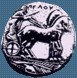 